First Name of Application CV No 1622034Whatsapp Mobile: +971504753686 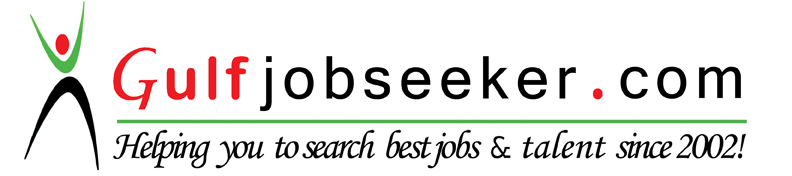 To get contact details of this candidate Purchase our CV Database Access on this link.http://www.gulfjobseeker.com/employer/services/buycvdatabase.phpOBJECTIVESSeeking a sales job that offers a vibrant workplace where I can use my solid sales experience and proven customer-relationship strengths to achieve challenging sales goals.WORK EXPERIENCESales AssociateDaiso JapanAlwahda Mall, Abu DhabiFebruary 2014-presentJob Summary: Greeted customers and determined their needs and wants Discussed type, quality and number of merchandise required for purchase Recommended merchandise based on individual requirements Advised customers on utilization and care of merchandise Provided advice to clients regarding particular products or servicesSales LadyCity Mart SalesLemery Batangas, PhilippinesDecember 2011 – June 2012Job Summary:Receives and inspects all incoming toy products and reconciles with purchase orders; processes.Distributes documentation with purchase orders; reports, documents and tracks damages and discrepancies on orders received.Maintains records of all toy deliveriesFills supply requisitions; assists buyer to order adequate merchandise and supplies; delivers orders to faculty and staff.Canceled and damaged items back to vendors as appropriate.Handles and documents storage and transportation of big toy items.Maintains the warehouse, records area and stores area in a neat and orderly manner.	EDUCATIONAL BACKGROUNDCOLLEGESTI COLLEGE OF TAAL	Bachelor of Science in Hotel and Restaurant Management 2011	Cubao Quezon City PhilippinesPERSONAL BACKGROUNDAge: 27Sex: FemaleHeight: 5'3"Birthdate: Octoner 4, 1989